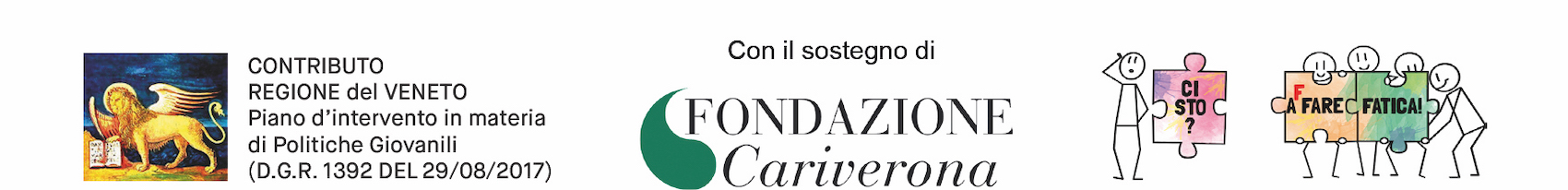 AVVISO DI SELEZIONE TUTORPROGETTO ”CI STO? AFFARE FATICA” - ESTATE 2019nei territori di Verona, San Giovanni Lupatoto e Villafranca Il progetto “Ci sto? Affare fatica!” dell’estate 2019 RICERCA GIOVANI TUTOR dai 20 ai 30 anni“Ci sto? Affare fatica!” è un progetto rivolto ai ragazzi di età compresa tra i 14 e i 19 anni residenti nei comuni di Verona, San Giovanni Lupatoto e Villafranca, che intendono fare un’esperienza di cittadinanza attiva prendendosi cura di beni comuni e pubblici. Gli adolescenti partecipanti al Progetto saranno coinvolti – dal 10 giugno al 26 luglio 2019 - dal lunedì al venerdì - dalle 8.30 alle 12.30, - in svariate attività settimanali di cura del bene comune: dalla pulizia dei centri abitati e delle vie dei quartieri, alla manutenzione dei parco giochi, all’impregnatura e tinteggiatura di giostre, staccionate, aule di scuole materne, elementari e medie, e moltissimo altro ancora. Una movimentazione a tutti i livelli che riempirà di entusiasmo e significato l'estate dei ragazzi, raggruppati in squadre miste di 10 e guidati da un giovane tutor.Le attività saranno ospitate dai Comuni sopraelencati, dai quartieri, dalle scuole, dal mondo associativo e del terzo settore in genere. A ciascun ragazzo/a partecipante saranno consegnati in omaggio dei “buoni fatica” settimanali del valore di € 50,00, in abbigliamento, spese alimentari, libri scolastici, cartoleria, libri di lettura, tempo libero.N.B: I ragazzi e i tutor saranno assicurati nello svolgimento delle loro attività.LA FIGURA DEL TUTOR Ha il ruolo di accompagnare i gruppi di ragazzi nello svolgimento delle attività in stretto contatto e collaborazione con il referente della realtà che ospita il “cantiere di cura dei beni comuni” e la figura dell’handyman (adulto esperto nello specifico lavoro di cura dei beni comuni).Dovrà avere buone capacità relazionali, di gestione di gruppo, di coinvolgimento e di problem solving.Riceverà in omaggio un “buono fatica” settimanale del valore di € 100,00 spendibile in abbigliamento, spese alimentari, libri scolastici, cartoleria, libri di lettura, tempo libero, carburante.PREREQUISITIPossono partecipare al bando di selezione per tutor all’interno del progetto “Ci sto? Affare fatica!”dell’estate 2019 i giovani che rispondono ai seguenti prerequisiti:Avere un’età compresa tra i 20 e i 30 anni;Possedere la patente di categoria B;Risiedere in uno dei Comuni di Verona, San Giovanni Lupatoto, Villafranca Partecipare a 2 incontri formativi, di 3 ore ciascuno per un totale di 6 ore, previsti in data 28 e 29 maggio, dalle ore 9.30 alle 12.30 o dalle 17.30 alle 20.30 presso la sede del Centro di Servizio per il Volontariato di via Cantarane, 24 a Verona.Dare la disponibilità a svolgere il ruolo di tutor per almeno 2 settimane;Parlare la lingua italiana;Essere cittadini italiani o cittadini di altri Paesi dell’UE regolarmente residenti in Italia o cittadini non comunitari regolarmente soggiornanti in Italia;Assenza di condanne alla pena della reclusione superiore ad un anno, anche non definitive, ovvero alla pena della reclusione anche di durata inferiore se per delitti contro la persona o concernenti detenzione, uso, porto, trasporto, importazione o esportazione illecita di armi o materie esplodenti, ovvero riguardanti l’appartenenza o il favoreggiamento a gruppi eversivi, terroristici, o di criminalità organizzata.DOMANDA DI PARTECIPAZIONELa domanda di partecipazione, redatta secondo le modalità indicate nel bando e complete degli allegati richiesti dallo stesso, devono essere inviate ad uno dei seguenti indirizzi mail territoriali:verona@cistoaffarefatica.it per chi vuole fare il tutor a VERONAsangiovannilupatoto@cistoaffarefatica.it  per chi vuole fare il tutor a S. GIOVANNI LUPATOTOvillafranca@cistoaffarefatica.it per chi vuole fare il tutor a VILLAFRANCAENTRO LE ORE 12.00 DEL 17 MAGGIO 2019SELEZIONELe domande verranno vagliate dagli operatori responsabili del progetto “Ci sto? Affare fatica!”. Entro il 21 maggio 2019, ad ogni partecipante, verrà comunicato l’esito della domanda, giorno e ora per partecipare ad un colloquio conoscitivo nei giorni 23 e 24 maggio 2019, che precederà la formazione, e sarà occasione di valutazione dell’idoneità a svolgere il ruolo di tutor.Entro il 4 giugno 2019 verrà resa nota la lista dei tutor selezionati per l’estate 2019 e saranno presi gli accordi per l’avvio della collaborazione con il Progetto.ALLEGATI DA INVIARE CON LA DOMANDA DI PARTECIPAZIONE:Domanda di partecipazione Carta di identità validaCurriculum vitae_______________________________________________________________________________INFODOMANDA DI PARTECIPAZIONE TUTORPER IL PROGETTO “CI STO? AFFARE FATICA!” ESTATE 2019Il sottoscritto: cognome e nome ______________________________________________________ nato a ___________________________________________ il _____________________________ residente a __________________________ in via ________________________________ n. _____ n. telefono ___________________________ n. C.F. _____________________________________ e-mail ________________________________________.CHIEDE DI ESSERE AMMESSO ALLA SELEZIONE PER TUTOR PER IL PROGETTO “CI STO? AFFARE FATICA!” ESTATE 2019 E DICHIARA QUANTO SEGUE:□ Avere un’età compresa tra i 20 e i 30 anni;□ Possedere la patente di categoria B;□ Risiedere in uno dei comuni di realizzazione del Progetto (Verona, San Giovanni L., Villafranca)  □ Partecipare ai 2 incontri formativi di 3 ore per un totale di 6 ore, previsti per i tutor il 28 e 29 maggio 2019, presso il Centro di Servizio per il Volontariato di Verona. Indicare la preferenza:  martedì 28 e mercoledì 29 maggio dalle 9.30 alle 12.30  martedì 28 e mercoledì 29 maggio dalle 17.30 alle 20.30□ Dare la disponibilità a svolgere il ruolo di tutor per almeno 2 settimane;□ Parlare la lingua italiana;□ Essere cittadino/a italiano/a o cittadino/a di altri Paesi dell’UE regolarmente residente in Italia o     cittadino/a non comunitario/a regolarmente soggiornante in Italia;□ assenza di condanne alla pena della reclusione superiore ad un anno, anche non definitive, ovvero alla pena della reclusione anche di durata inferiore se per delitti contro la persona o concernenti detenzione, uso, porto, trasporto, importazione o esportazione illecita di armi o materie esplodenti, ovvero riguardanti l’appartenenza o il favoreggiamento a gruppi eversivi, terroristici, o di criminalità organizzata.Allego:- copia di un documento d’identità in corso di validità.- curriculum vitaeLuogo e data                                                                                 Il Richiedente________________________________                              __________________________SITOwww.cistoaffarefatica.it MAILverona@cistoaffarefatica.it per VERONAsangiovannilupatoto@cistoaffarefatica.it  per S. GIOVANNI LUPATOTOvillafranca@cistoaffarefatica.it per VILLAFRANCAPHONE329 4465649 Beatrice (Energie Sociali per Verona e San Giovanni L.)375 5697627 Veronica (L’Albero per Verona e Villafranca)